INFORME DE GESTORIA DEL TERCER AÑO DE EJERCICIO CONSTITUCIONAL DE LA SEXAGESIMA PRIMERA LEGISLATURA DEL CONGRESO DEL ESTADO DE COAHUILA DE ZARAGOZA.DIP. GRACIELA FERNANDEZ ALMARAZPRESENTACION.- 	La sexagésima primera legislatura del congreso del estado y a nombre de mi cargo como diputada local del séptimo distrito y como parte de mis obligaciones de acuerdo a la ley de acceso a la información pública para el estado de Coahuila de Zaragoza, me permito brindar el informe correspondiente al mes de Marzo, realizadas en la casa de gestoría ubicada en;  av. Zaragoza N.112 oriente en la ciudad de Matamoros Coahuila.A T E N T E M E N T ESaltillo, Coahuila de Zaragoza, a 31 de Marzo 2020C.C.P ARCHIVO.-SE ANEXAN FOTOGRAFIAS.- 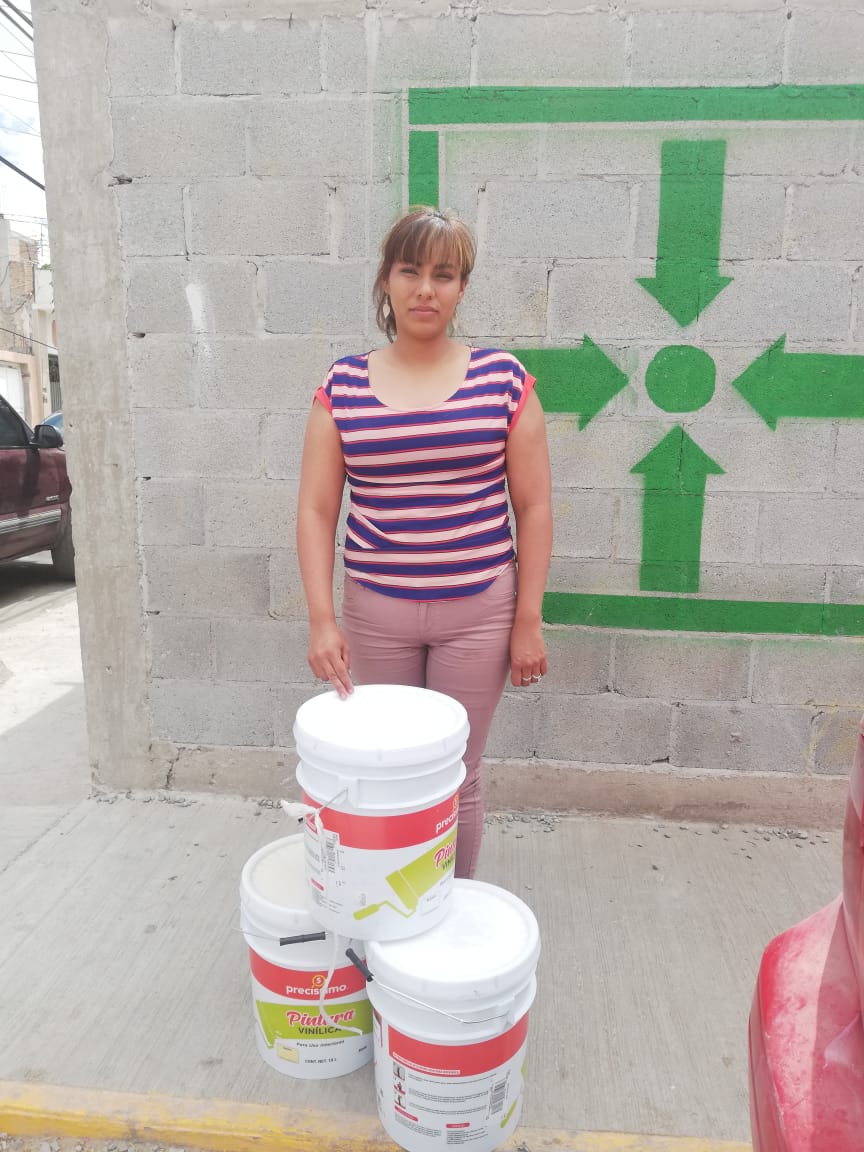 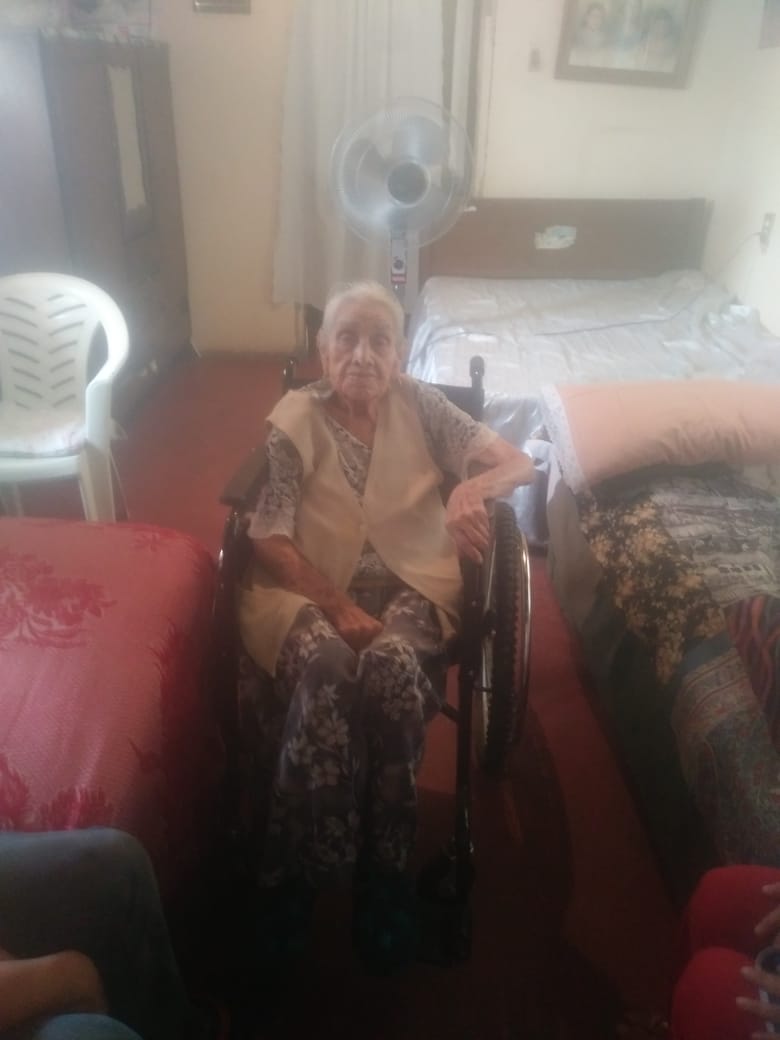 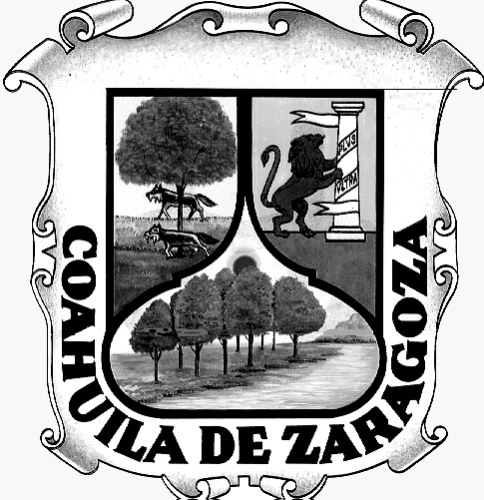 Congreso del Estado Independiente,Libre y Soberano de Coahuila de Zaragoza“2020, Año del Centenario Luctuoso de Venustiano Carranza, el Varón de Cuatro Ciénegas”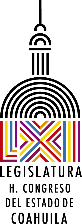 N.GESTORIA DEL MES DE MARZO1.-Se entregó a la Señora Candelaria Yáñez de la Colonia centro de la ciudad de Matamoros, una silla de ruedas.2.-Se apoyó a la señora Martina Flores con una andadera, ella es del ejido Congregación Hidalgo Municipio de Matamoros.3.-Se hizo la entrega de una silla de ruedas a la señora María Salas, del ejido Nuevo León, municipio de Matamoros.4.-Se apoyó económicamente a una familia de la Colonia Eulalio Gutiérrez para traslados a unidades médicas que se localizan en la ciudad de Torreón Coahuila.5.-Se apoyó con la entrega de un bastón a la señora Estefana Díaz.6.-Se atendió a una solicitud de pintura, mediante la Prof. Griselda Guadalupe Ramírez Chavarría, por parte del jardín de niños Manuel Acuña clave 05EJN0155C, cuya dirección es Prolongación Donato Guerra 1073 Col. José Santos Valdez de la ciudad de Matamoros Coahuila. DIP. GRACIELA FERNÁNDEZ ALMARAZRÚBRICA DEL GRUPO PARLAMENTARIO “GRAL. ANDRÉS S. VIESCA”, DEL PARTIDO REVOLUCIONARIO INSTITUCIONAL.